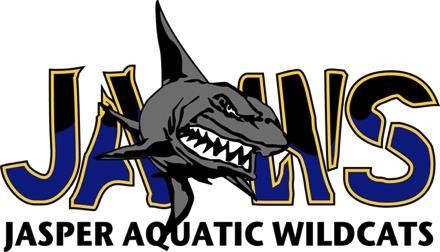 May 16th, 2018 Dear Coaches, Athletes and Parents, The Jasper Aquatic Wildcat Swimmers are excited to invite you to our JET Summer Invitational, June 16th and 17th, 2018 at the Jasper Municipal Pool. The meet is sponsored by Jasper Engines & Transmissions. Entries are being accepted through June 6th, 2018. Our summer meet is one of the season’s most enjoyable. You will experience awesome competition, both regionally and outside our immediate area. In addition, we have a shaded spectator gallery, and Jaycee Park is adjacent to the pool with picnic and playground facilities. Details are outlined in the JET Meet Invitation. We are encouraging online entries with all times submitted in long course meters. All fees and a completed Meet Summary Form must be received within ten days. Hotel listings are included in this year’s invitation for ease in planning lodging during the weekend. We offer a spacious pool deck and healthy, refreshing concessions.  We’re looking forward to having you and your swimmers join us at our JET Summer Invitational. We hope to see lots of smiles from awesome times Should you have any questions, please feel free to contact Jenae Gill. Also note: Jasper, Indiana now operates on Eastern Time Zone. Sincerely, Jenae Gill JAWS Head Coach (812) 639-2812 jenaegill@gmail.com JAWS AQUATIC WILDCATS JET SUMMER INVITATIONAL SPONSORED BY JASPER ENGINES AND TRANSMISSIONS JUNE 16th and 17th, 2018 This meet is sanctioned by USA Swimming and Indiana Swimming, Inc.  SANCTION #: IN18334Meet Highlights: Ribbons will be awarded on individual events for places 1st through 8th. Entries will be accepted through June 6th, 2018. Jasper, Indiana is on Eastern Daylight Time Zone (same as Indianapolis). Hosted by Jasper Aquatic Wildcats, Inc. (JAWS) Jasper Municipal Pool 1405 Bartley Street Jasper, Indiana 47546 www.swimjaws.com FACILITY: Facility is an outdoor, 8- lane, 50 meter pool with non turbulent lane markers and Omega Electronics timing equipment. Concessions, showers and rest rooms are located on the pool deck for convenient swimmer accessibility. A large pool deck easily accommodates lawn chairs and a shaded spectator gallery is also onsite. The pool is adjacent to the welcoming and shady Jaycee Park, complete with picnic & playground facilities.   RULES: Current USA Swimming and Indiana Swimming rules will govern this meet. Coaches and officials MUST constantly display their current USA Swimming coach credential or deck pass to gain deck access. The meet referee and/or meet director reserves the right to ask for credential display or deck pass and/or deny deck access if coach does not comply or card is no longer valid/current. FINA start rule will apply to this meet. The “no recall” will be observed. Flyover starts may be used at the meet referee’s discretion. 202.4.9 A: Any swimmer entered in the meet, must be certified by a USA Swimming member coach as being proficient in performing a racing start or must start each race from within the water. When unaccompanied by a USA Swimming member coach, it is the responsibility of the swimmer or the swimmer’s legal guardian to ensure compliance with this requirement. 202.4.9 H: Use of audio or visual recording devices, including a cell phone, is not permitted in changing areas, rest rooms or locker rooms 202.4.9 I: Deck changes are prohibited. 202.4.9 J: Operation of a drone, or any other flying apparatus, is prohibited over the venue (pools, athlete/coach areas, spectator areas and open-ceiling locker rooms) any time athletes, coaches, officials and/or spectators are present. Exceptions may be granted with prior written approval by the Program Operations Vice Chair.  202.5.3- At a sanctioned competitive event, USA swimming athlete members must be under the supervision of a USA Swimming member coach during warm-up, competition and warm-down. The Meet Director or Meet Referee may assist the athlete in making arrangements for such supervision, but it is the swimmer’s responsibility to make such arrangements prior to the start of the meet.  In swimming competitions, the competitor must wear only one swimsuit in one or two pieces except as provided in 205.10.1. All swimsuits shall be made from textile materials. For men, the swimsuit shall not extend above the navel nor below the knees, and for women, shall not cover the neck, extend past the shoulder, nor extend below the knee. The referee shall have the authority to bar offenders from the competition until they comply with the rule.         The competition course has not been certified in accordance with 104.2.2C(4). 103.2.3 Racing Starts – Minimum water depth for racing starts during practice and competition shall be measured for a distance 3 feet 31/2 inches (1.0 meter) to 16 feet 5 inches (5.0 meters) from the end wall. Starting requirements and height of starting block shall be: In pools with water depth less than 4 feet (1.22 meter) at the starting end, the swimmer must start from within the water; In pools with water depth 4 feet (1.22 meter) or more at the starting end, starting platforms shall meet the height requirements of 103.12.1. Depth of pool at starting end is 13ft.  ELIGIBILITY: Swimmer(s) must be registered with USA Swimming to be accepted into this meets. Age as of June 16th, 2018 shall determine the swimmer’s age for the entire meet. Indiana Swimming does not process on-site registrations.  ENTRY INFO: Email entries are preferred. The meet will be run with Hytek’s Meet Manager software. All fees and a completed Meet Summary Form must be received within 10 days of receiving your email entry to ensure meet entry in the event of a full meet. We have had to turn teams away due to full meets so please submit entries as soon as possible. All entries are to be submitted in meter times. Estimated and no times will be accepted. Include age of swimmer in all events. If permitted, on-deck entries will be accepted but will be subjected to the timeliness of a 4hour session. All on-deck entries or changes in events must be made 45 minutes prior to the start of the meet. No entries or changes will be accepted after the final call for ondecks. Swimmers will be allowed 5 (five) individual and 1 (one) relay per day. If an entry is submitted with an individual entered in more events than the rule allows, the entry will be made by order of events starting with event #1 until the rule is satisfied. Refunds will be given for those entered, and not qualifying for these events. Entries should emailed to:  Jenae Gill, Entry Chairperson jenaegill@gmail.com Please email a Meet Manager or Team Manager file. For teams unable to email entries, send a 3.5” diskette to: Jenae Gill, JAWS Entry Chairman, PO Box 362 Jasper, Indiana 47546 Entries will be accepted starting May 23, 2018.  ENTRIES MUST BE RECEIVED BY June 6th, 2018. Meet deadline may be extended if the meet is not full. JASP 7th & 8th, 2008 FEES: All fees and a completed Meet Summary Form must be received within 10 days of receiving your email entry. Fees are $4.00 per individual events, $6.00 per relay. Please make checks payable to JAWS, Inc. On deck entries, if accepted will be $5.00 per individual event and $6.00 per relay paid at the time the deck entries are made. In addition there is a $2.00 Indiana Swimming surcharge per athlete. All fees are non-refundable. SIGN INS/ON-DECKS: All swimmers must sign in forty five (45) minutes before the start of the meet. Failure to do so may result in the swimmer being scratched from that day’s event. Any on-deck (if applicable) requests must be made at this time. Afternoon session should arrive early to sign in for that session. Please remind your swimmers and parents of this sign-in procedure to ensure no problems or delays in the meet. This is a pre-seeded event meet. No sign in will be allowed after the final call for sign in. Swimmers not properly checked in will be scratched from that event. COMBINED EVENTS: Events may be combined when possible to speed up the meet. Those events would be awarded separately. CLERK OF COURSE: This will be a cardless meet. All swimmers must report to the starting blocks by final call. AWARDS: Ribbons will be awarded for places 1st through 8th in each individual event. Relays will receive ribbons for 1st through 3rd place. Girl & Boy Individual High Point Awards will be given for the following age categories: 8 & U, 9-10, 11-12, 13-14 and Open Age Groups. For the Open Events, all entered swimmers will be judged against one another equally. There will be no age discrepancies for awards. High Point Team trophies will be awarded for first, second, and third place teams. The host team will not accept a team trophy. FINAL RESULTS: Each participating club will receive one copy of the final results. Additional copies may be purchased for $5.00. Please see the Summary Page to indicate method for the results to be sent. MEET DIRECTOR: For further information or assistance, please contact: Guillermo Bez: guillermobez@gmail.com EXTRA NOTES - To all swimmers, parents, coaches and officials: All teams entered will have an assigned lane for timing. Please check at the beginning of the day for your team’s lane assignment. They will be posted at the end of each lane. We appreciate officials from each team to help with officiating. JAWS is very grateful to Jasper Park & Recreation for the use of the facilities. We have the responsibility to respect and maintain the facilities - therefore, any swimmer in an unauthorized area, exhibiting destructive behavior or endangering himself or others will be expelled from the meet, with no refund of entry fees. Coaches and parents are responsible for their swimmers at all times. Also neither JAWS nor Jasper Park & Rec is responsible for lost or stolen items. RESTAURANTS & LODGING: Log on to http://www.visitduboiscounty.com  for a complete listing of local lodging and dining options. EVENT AGENDA**NOTE ALL TIMES ARE EASTERN Time Zone**SATURDAY Morning SESSION 1Warm up: 8:30 am to 9:30 am Meet start: 9:45 amGirls 	              Events                                  Boys1 	13 &OVER 200M FREE 		23 	12 & UNDER 200M FREE 		45 	13 & OVER 100M BREAST 	67 	12 & UNDER 100M BREAST 	89 	13 &OVER 200M BACK 		1011 	12 & UNDER 50M BACK 		1213 	13 & OVER 100M FLY 		1415 	12& UNDER100M FLY 		1617 	13 &OVER 50M FREE 		1819 	12& UNDER 50M FREE 		2021 	OPEN 400M FREE RELAY 	2223 	12 & UNDER 200 M FREE RELAY 	2415 MINUTE BREAK25 	         13 & OVER 400M IM                        26*8 & U, 9-10, 11-12, 13-14, and 15 &OVER Age Groups will be scored separately*SUNDAY Morning SESSION 2Warm up: 8:30 am to 9:30 am Meet start: 9:45 amGirls                 Events 	Boys27 	13 & OVER 200M IM 		2829 	12 & UNDER 200M IM 		3031 	13&OVER 100M BACK 		3233 	12 & UNDER 100M BACK	 	3435 	13 & OVER 200M BREAST 	3637 	12 & UNDER 50 BREAST 		3839 	13 & OVER 100M FREE 		4041 	12 & UNDER 100M FREE 		4243 	13 & OVER 200M FLY 		4445 	12 & UNDER 50 FLY 		4647 	OPEN 400M MEDLEY RELAY         4849 12 & UNDER 200M MEDLEY RELAY 	5015 MINUTE BREAK51             	OPEN 400M FREE                        52*8 & U, 9-10, 11-12, 13-14, and 15 &OVER Age Groups will be scored separately*Release and Hold Harmless Agreement It is understood and agreed that USA Swimming shall be gree from any liabilities or claims for damages by reason of injuries to anyone during the conduct of the event. In consideration of being permitted to participate in this swim meet, and for other good and valuable consideration, the undersigned for himself, his successors and assigns, hereby releases and forever discharges the host club, and its Board of Directors, United States Swimming, Indiana Swimming and each of their respective officers, agents, employees, members, successors and any other persons in any way connected with this meet, from any and all liabilities, claims, demands, actions, or causes of action of whatever kind of character arising out of or in connection with said event. Further, the undersigned shall indemnify and hold harmless the host club, United States Swimming, Indiana Swimming and the officers, trustees, agents, employees and members of the foregoing and all other persons in any way and claims arising out of or in connection with any injury, including death, or alleged injury of damage to property sustained or alleged to have sustained in connection with or to have arisen out of said event. Executed this ________ day of _________________________ 20_____. Signature of Club Official or Coach: ____________________________________________________________________ (**Person who signs above is responsible for any fines imposed upon club**) **You may have one designated spokesperson for your team to talk to the referee. The coach would be the logical person. Please list the name of your spokesperson: ________________________________________________________________ Did you include? ______ Check ______ Completed Summary Page ______ I have read the rules and understand all of them Please indicate method for the results to be sent. Each participating club will receive one copy of the final results. Additional copies may be purchased for $5.00. ______Hard copy (snail mailed or .htm/pdf file Emailed) ______Meet Manager Backup (Emailed) ______Team Manager .CL2 file (Emailed) ______All of the above Email address to send above to: _______________________________________. SUMMARY OF ENTRIES CLUB NAME: __________________________________________ CLUB CODE: _________ # of Swimmers Entered:   BOYS: ____+ GIRLS: _____ = TOTAL ______ # of Boys’ Ind. Events: ___ x $4.00 each = $_______  # of Girls’ Ind. Events: ___x $4.00 each = $ _______ Club Official Submitting Entry:   	 	       Coaches Names: 	 Total # of Relay Entries: ___x $6.00 each = $ ________ Total # of swimmers (IN. Surcharge)_____x $2.00 each                = $ ____________  TOTAL AMOUNT ENCLOSED: $ ____________ Name: _____________________________ Address: ___________________________  City:_______________________________ State:_______ 	Zip:_________________ Email:______________________________ Phone #: _____________________________ 